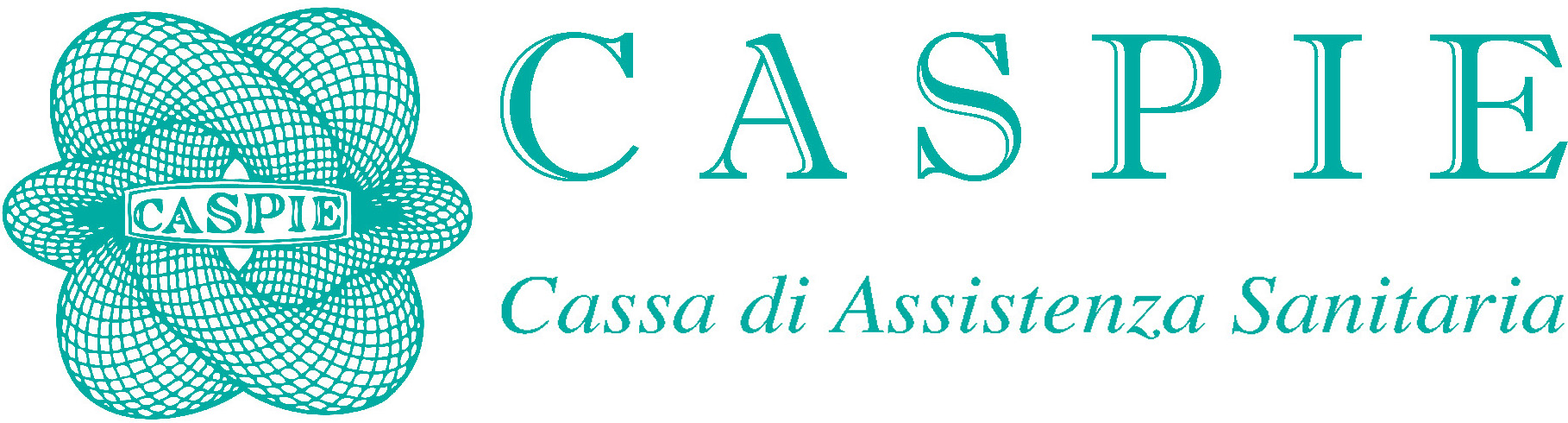 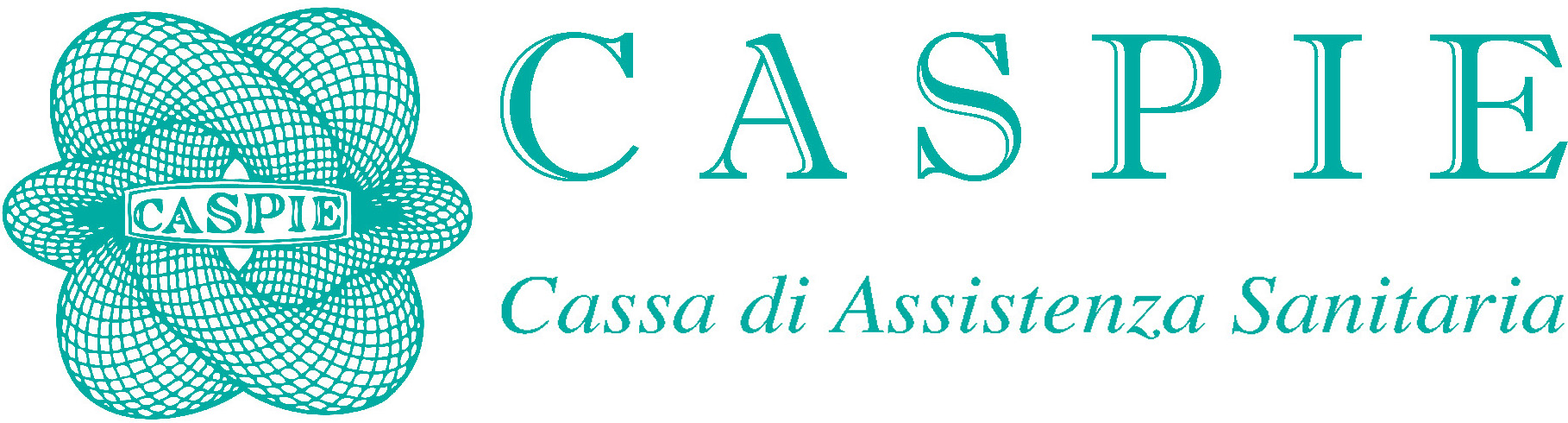 Spett. le									Spett.leCASPIE									Via G. Mercalli n. 80									00197 ROMAe p.c. 	Spett. le UNIVERSITA’ TOR VERGATA RICHIESTA DI ADESIONE 				Il/La sottoscritto/a |_____________________________________  |_____________________________________________  |____________________________________  |__|__|__|__|__|__|__|__|__|__|__|__|__|__|__|__|__|__|__|__|__|__|__|__|__|__|__|                                                           (cognome)                                                                               (nome)		             	                         (telefono)  					(IBAN)|___________________________________________________   il quale alla data del       /   /2023    risulta appartenente alla categoria:                                     (Indirizzo e-mail)		        DOCENTI         RICERCATORI        ASSEGNISTI          BORSISTIchiede di aderire alla sotto indicata assistenza sanitaria della CASPIE a decorrere dal …………………….. (barrare l’assistenza prescelta):al fine di fruirne con i familiari con lui di seguito elencati:        Dichiara espressamente che i dati sopra indicati, con riferimento alla posizione di carico fiscale ed allo stato di convivenza, risultano corrispondenti alla realtà. Pertanto autorizza l’Università TOR VERGATA a trattenere sulle proprie competenze l’importo relativo ai contributi assistenziali a carico dello scrivente per l’assistenza sanitaria erogata dalla CASPIE. Detto importo dovrà essere riconosciuto a nome del sottoscritto alla CASPIE stessa secondo le modalità da questa comunicate.Dichiara altresì di ben conoscere la normativa sottoscritta tra la CASPIE e l’ Università TOR VERGATA e di accettarla in ogni sua parte senza alcuna riserva od eccezione, con particolare riguardo a quanto contenuto nel Disciplinare relativamente ai termini di presentazione delle richieste di rimborso.Il/i sottoscritto/i dichiara/ano di aver letto l’informativa dietro riportata e di rilasciare il consenso al trattamento da parte della CASPIE dei propri dati personali e sensibili per le finalità di assistenza sanitaria integrativa e con le modalità indicate nella stessa informativa.Il sottoscritto/i dichiara/ano di aver letto l’informativa dietro riportata e di aver compreso che la natura e la finalità del trattamento da parte della CASPIE dei propri dati personali e sensibili avviene esclusivamente per le finalità di assistenza sanitaria integrativa e con le modalità indicate nella stessa informativa. In caso di suo espresso consenso al riguardo, alcuni dati, non sensibili, potranno essere utilizzati dalla CASPIE per migliorare i rapporti con gli assistiti o per inviare comunicazioni ed informazioni relative alle proprie attività e prossime iniziative (ad esempio pubblicazioni e riviste periodiche della Cassa).___ Concedo il consenso		___ Nego il consenso 			Data_____________________		Firma del Titolare__________________________________________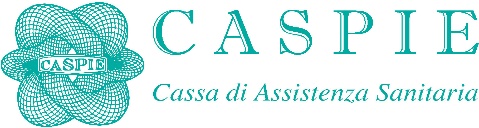 INFORMATIVA SUL TRATTAMENTO DEI DATI PERSONALILa CASPIE Cassa di Assistenza Sanitaria CF 97288610583, Titolare del Trattamento dei Dati Personali, La informa, come previsto dal regolamento (UE) 2016/679 (di seguito il DGPR), che i suoi dati personali saranno trattati con le modalità e per le finalità di seguito indicate. A tal fine, di seguito forniamo una precisa informativa, unitamente al modulo di adesione alla CASPIE, contenente anche il riquadro per la presa visione, che Le chiediamo di compilare, di sottoscrivere, di far leggere e sottoscrivere dai suoi familiari maggiorenni (intendendo tutti i nominativi degli assistiti) ai quali i dati eventualmente si riferiscono.La invitiamo inoltre a trattenere copia del modulo che, debitamente compilato anche dai propri familiari maggiorenni (quando necessario), verrà restituito alla CASPIE.I dati personali in possesso della CASPIE sono:forniti direttamente dall’assistito (come nel caso dei dati di tipo sanitario),oppure sono raccolti per il tramite dell’azienda da cui l’interessato dipende, al momento dell’avvio del rapporto di lavoro; successivamente nel corso del  prosieguo del rapporto di lavoro quando si verificano variazioni definitive o provvisorie dei dati stessi, quando la stessa azienda è parte attiva in alcune fasi della procedura di rimborso.Le informazioni raccolte riguardano: i dati anagrafici, la qualifica aziendale se comunicata, le generalità dei familiari e/o componenti il nucleo assistito, le certificazioni mediche soggette a rimborsi.Per l’adempimento degli specifici obblighi assistenziali assunti,  viene necessariamente a conoscenza di tali dati, personali e sanitari, senza dei quali non sarebbe possibile il completo rimborso delle spese mediche sostenute ed una corretta gestione delle relative pratiche.Può accadere inoltre che la CASPIE, sempre nel trattamento dei documenti e dati sanitari indispensabili per l’espletamento delle pratiche di rimborso (ad esempio, certificati di gravidanza e maternità; certificati di invalidità e appartenenza a categorie protette), possa venire occasionalmente in possesso anche di altri dati che, per la loro natura, il DGPR definisce “particolari” (in quanto da questi dati possono eventualmente desumersi l’origine razziale ed etnica dell’interessato, le sue convinzioni religiose, filosofiche o di altro genere, le opinioni politiche, l’adesione a partiti, sindacati, associazioni od organizzazioni di carattere religioso, filosofico, politico o sindacale, nonché aspetti relativi alla vita sessuale). Per il trattamento dei Suoi dati sanitari e di eventuali altri dati di natura “particolare”, ove strettamente necessari per l’erogazione di prestazioni e servizi della CASPIE, il DGPR richiede Le sia data la presente specifica informativa, per l’avvenuta presa visione della quale, La preghiamo di apporre la Sua sottoscrizione nell’allegato modulo. I dati sono trattati, mediante l’impiego di idonee misure di sicurezza e riservatezza, nell’ambito della normale attività di assistenza sanitaria integrativa della CASPIE, attraverso l’utilizzo di strumenti anche informatici e telematici e con modalità strettamente correlate, in particolare, al perseguimento delle finalità di:gestione delle pratiche di rimborso delle spese sanitarie sostenute,erogazione del servizio di consultazione dei dati sanitari, eventualmente attivato dall’assistito,fornitura degli altri servizi di urgenze e prenotazioni di prestazioni sanitarie, consulenza sanitaria, assistenza domiciliare, ecc.,adempimento di obblighi previsti da leggi, da regolamenti e dalle normative comunitarie, nonché da disposizioni impartite da autorità a ciò legittimate dalla legge e da organi di vigilanza e controllo.Salva diversa indicazione dell’interessato, alcuni dati, non sensibili, possono essere utilizzati dalla CASPIE per migliorare i rapporti con gli assistiti o per inviare comunicazioni ed informazioni relative alle proprie attività e prossime iniziative (ad esempio, pubblicazioni e riviste periodiche della Cassa). Per lo svolgimento di diverse attività  ha l’esigenza di comunicare alcuni dati degli assistiti anche a società o soggetti esterni di propria fiducia, che possono utilizzarli, in qualità di autonomi titolari o di responsabili del trattamento, per l’effettuazione di lavorazioni necessarie per l’erogazione delle prestazioni o dei servizi richiesti, o per svolgere attività di supporto al funzionamento ed all’organizzazione del lavoro d’ufficio e delle pratiche di rimborso in genere.In particolare, i dati sanitari forniti dagli assistiti non sono divulgati a terzi e possono essere comunicati, per la gestione, l’omologazione e la liquidazione delle richieste di rimborso, soltanto a:specialisti medici o consulenti comunque esercenti le professioni sanitarie, compagnie di assicurazioni collegate alla CASPIE e loro società di servizi,in casi particolari, società di intermediazione assicurativa, consulenti legali e fiscali.Alle società o compagnie convenzionate con  per l’erogazione degli altri servizi di urgenze e prenotazioni di prestazioni sanitarie, consulenza sanitaria, assistenza domiciliare, ecc. sono comunicati solo i dati anagrafici necessari a comprovare l’adesione alla Cassa. L’elenco di tali specifici soggetti, società e professionisti è comunque disponibile dietro semplice richiesta al Responsabile della Protezione dei Dati, “Data Protection Officer – DPO “di CASPIE scrivendo a dpo@caspie.eu.In qualsiasi momento, l’assistito potrà verificare i dati che lo riguardano, ed eventualmente farli correggere, aggiornare o cancellare o rettificare o, se vi è interesse, ad integrare o limitare (ai sensi degli artt 15-20 del DGPR), scrivendo o contattando la CASPIE ai recapiti sopra indicati. Per qualsiasi ulteriore informazione relativa al trattamento dei Suoi dati personali, può consultare il link “GDPR” nella pagina https://www.caspieonline.eu o inviare una e-mail all’indirizzo di posta elettronica dpo@caspie.eu 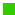 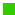 Disciplinare A – BASE                           € 355,60 annui per il titolare                           € 266,70 annui pro/capite per il coniuge o convivente, unico figlio in famiglia monogenitoriale,   familiare non fiscalmente a carico                           € 533,40 annui per il nucleo a carico convivente   Disciplinare B – PREMIUM                           € 622,30 annui per il titolare                           € 466,73 annui pro/capite per il coniuge o convivente, unico figlio in famiglia monogenitoriale,   familiare non fiscalmente a carico                           € 933,45 annui per il nucleo a carico conviventeCognome e NomeCognome e NomeRapporto di parentela con il richiedenteData di nascitaLuogo di nascitaSesso Fiscalmente a caricoConvivente Indirizzo completoIndirizzo completoIndirizzo completoIndirizzo completoIndirizzo completoCodice fiscaleCognome e NomeCognome e NomeRapporto di parentela con il richiedenteData di nascitaLuogo di nascitaSesso Fiscalmente a caricoConvivente Via / Piazzan.CapCittàPRCodice fiscale1TITOLARE__/__/____//2__/__/____3__/__/____4__/__/____5__/__/____